КАЧЕЛИ
(дидактическая игра)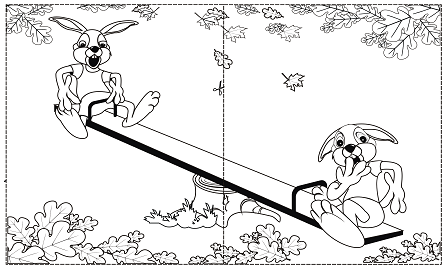 Игра используется при разучивании и пении песни «Качели» (сл. М. Долинова, муз. Е. Тиличеевой).Задание: педагог проигрывает два звука: «до» второй октавы – «ре» первой октавы, затем «ре» первой октавы – «до» второй октавы и просит детей выбрать ту картинку, которая соответствует высоте звуков.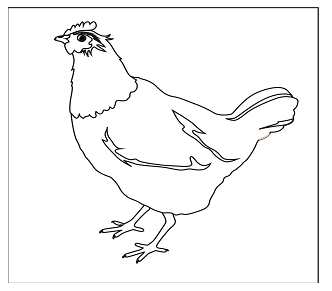 Песня «Курица» (сл. М. Долинова, муз. Е. Тиличеевой)